PeriodismoPeriodistas trabajando en la década de 1940.El periodismo es una actividad que consiste en recolectar, sintetizar, jerarquizar y publicar información relativa a la actualidad. Para obtener dicha información, el periodista debe recurrir obligatoriamente a fuentes verificables o a su propio testimonio. La base del periodismo es la noticia, pero comprende otros géneros, muchos de los cuales se interrelacionan, como la entrevista, el reportaje, la crónica, el documental y la opinión. El periodismo puede ser informativo, interpretativo o de opinión. La información es difundida por medios o soportes técnicos, lo que da lugar al periodismo gráfico, la prensa escrita, el periodismo radiofónico, el audiovisual (mediante televisión y el cine) y el periodismo digital o multimedia.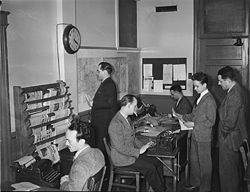 Dada la evidente influencia del periodismo sociedad se ha desarrollado una deontología profesional constituida por una serie de normas y deberes éticos -ética periodística-, que guían la actividad del periodista. Dichos códigos deontológicos son emitidos generalmente por los colegios profesionales en los países en que éstos existen. En general, estos códigos postulan la independencia de los medios respecto a los poderes políticos y económicos. El periodista queda sujeto a su obligación de actuar con la mayor diligencia posible en el acceso a las fuentes y en el contraste de opiniones confrontadas. Como disciplina el periodismo se ubica en algunos países dentro de la sociología y en otros entre las Ciencias de la Comunicación.La ciencia social del periodismo persigue crear una metodología adecuada para poder presentar cualquier tipo de noticia, ser objetivo, buscar fuentes seguras y por tanto verificables.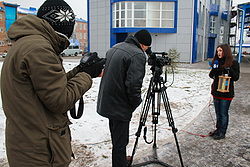 Historia del periodismoLa historia señala como el primer periódico en sentido estricto aquel que Julio César hizo colocar en el "Foro Romano" y al cual denominó el Acta diurna en el siglo I antes de nuestra era. En la baja Edad Media, las hojas escritas con noticias comerciales y económicas eran muy comunes en las bulliciosas calles de las ciudades burguesas. En Venecia, se vendían hojas al precio de una gaceta (moneda utilizada en Venecia en el siglo XVI), de las que provienen los nombres de muchos periódicos publicados en la Era Moderna y la Contemporánea.En los siglos XVIII y XIX, los líderes políticos tomaron conciencia del gran poder que podían tener las gacetas para influir en la población y proliferaron los periódicos de facciones y partidos políticos.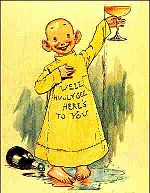 Hacia finales del siglo XIX, los empresarios descubrieron el potencial comercial del periodismo y surgieron las primeras publicaciones parecidas a los diarios actuales. En los Estados Unidos, empresarios como Joseph Pulitzer y William Randolph Hearst crearon grandes diarios destinados a la venta masiva, incorporando novedades como la entrevista dialogada (1836), el suplemento dominical en color (1893) o las tiras diarias (1904).[1] Nuevas invenciones, como el telégrafo, facilitaron la obtención de noticias. La fotografía comenzó a usarse en la prensa diaria en 1880. Alemania fue el primer país que produjo revistas gráficas ilustradas con fotografías.Surgieron, ya en el siglo XX, empresas dedicadas a recolección de informaciones sobre la actualidad que eran vendidas a los diarios. Estas empresas fueron conocidas como agencias periodísticas o agencias de prensa.En la década de los años 20 del siglo pasado surgieron las primeras emisoras de radio, que tomaron gran parte del protagonismo de los diarios en el seguimiento paso a paso de los hechos de actualidad. Las primeras emisiones de televisión se hicieron en los Estados Unidos en los años 30, y ya en los años 50 la televisión competía con la radio en la posibilidad de trasmitir instantáneamente la información, con el agregado seductor de la imagen.El periodismo creó, por sus necesidades de rápida lectura y comprensión y su supuesta neutralidad, un estilo redaccional que ha nutrido a numerosos escritores, los cuales formaron parte de sus planteles y se destacaron en sus columnas. Además ha creado prestigiosos y serios comentaristas de la vida social y política, vistió sus páginas con buenos humoristas y dibujantes; ha desarrollado desde el proyecto costumbrista hasta la investigación documentada. El periodismo es una profesión riesgosa, muchos periodistas han encontrado la muerte en el ejercicio de su profesión. El periodismo es considerado por algunos autores como el "cuarto poder" de las grandes democracias occidentales (los tres primeros son los que establecen las constituciones modernas: poder ejecutivo, legislativo y judicial). yaNoticia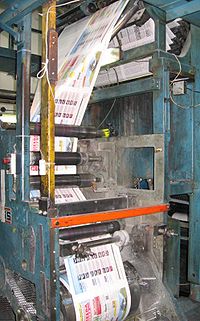 Noticia [1]es un hecho novedoso que es publicado, además de ser un género informativo en el que son relatadas de manera concisa. Es la materia-prima del periodismo, normalmente reconocida como un dato o evento socialmente relevante que merece su publicación en un medio. Hechos políticos, sociales, económicos, culturales, naturales y muchos más pueden ser noticia si afectan a individuos o grupos significativos. Existen muchos factores principales que influyen en la calidad de la noticia:Novedad: la noticia debe contener información nueva, y no repetir la ya conocidaProximidad: cuanto más próximo del lector ocurra el evento, más interés genera la noticia, porque implica más directamente la vida del lectorTamaño: tanto lo grande como lo pequeño atrae la atención del públicoRelevancia: la noticia debe ser importante, o, por lo menos, significativa. Acontecimientos vanos generalmente no interesan al público.PeriodicidadNoticiabilidadFactor humanoImportancia de los implicadosEtcétera.Las [noticias][2] llegan a los vehículos de prensa por medio de periodistas, corresponsales, agencias de noticias y asesorías de prensa. Eventualmente, amigos y conocidos de periodistas proporcionan denuncias y pistas, a veces bajo anonimato, por teléfono o por correo. Uno de los comentarios que existen entre periodistas es que no hay tantas noticias, que la cantidad no les alcanza, pero como ya vimos en el parrafo anterior, no es del todo cierto. los numerosos contactos que un periodista puede tener, le otorgan una gran cantidad de información, pero a la vez, este mismo debe controloar y evaluar estas mismas. Recordemos que para que un hecho se convierta en noticia, este mismo debe cumplir con ciertos esquemas, los que le llamen la atención al público. En efecto, si se cumplen los mismos, este hecho pasa a convertirse en acontecimiento. Estos factores que mencionamos antes son solo algunos de ellos, y estos mismos son llamados: factores de noticiabilidadEn los Estados Unidos, es común la figura del news-hawk (halcón de noticias), una especie de informante-apurador contratado por el medio, que busca asuntos que potencialmente puedan generar noticias.Tipos de periodismoEl periodismo turísticoEl periodismo turístico es la recolección de datos, el análisis y la elaboración de la información referida a las actividades turísticas. Significa estudiar, interpretar y redactar la noticia turística que se brindará a los diferentes actores que integran una sociedad que quiere ser turística o que ya lo es. Esta nueva rama del periodismo tiende a informar sobre el accionar relacionado con las superestructura, la planta y la infraestructura turística.También busca producir un nuevo estilo para posicionar los productos turísticos de una región a través de los medios masivos de comunicación, realizando así un importante aporte desde la difusión y promoción de eventos y acontecimientos científicos, artísticos y culturales que generan el nacimiento y desplazamiento de corrientes turísticas hacia esos atractivos.El crecimiento vertiginoso que ha experimentado esta “industria sin chimeneas” exige poner en común hechos de interés público realizando previamente la investigación periodística, para brindar de esta manera un análisis profundo de los hechos turísticos.Para esto se deben investigar los datos de primeras fuentes, entrecruzar las mismas, recabar datos concretos mediante las técnicas de entrevistas, además de contar con antecedentes fidedignos y archivos de documentos que permitan elaborar un mensaje fidedigno y actualizado. Al recolectar esta información sobre las actividades turísticas a nivel local, municipal, nacional e internacional se mostrarán las novedades que se relacionan con el Sistema Turístico.Esto significa tener un conocimiento acabado de los acontecimientos ocurridos y generar una redacción de manera objetiva, aunque este “periodismo de guantes blancos” exige el dominio de la metáfora para pintar con un lenguaje poético el paisaje descrito a fin de informar y persuadir a la audiencia.Más información: Rodríguez Ruibal, A. (2009) "Periodismo turístico. Análisis del Turismo a través de las portadas." Barcelona, Editorial UOC.Periodismo ambientalEs la especialidad periodística que se ocupa de la actualidad y la información relacionada con el medio ambiente, la naturaleza y el desarrollo sostenible, en especial en todo lo que tienen que ver con el deterioro del medio natural (suelos, atmósfera, biodiversidad). Es el periodismo que se ocupa de la captación y el tratamiento periodístico, escrito, oral, audiovisual de los temas ambientales de caracter noticioso. Su objetivo es: Ofrecer información ambiental nueva y útil que permita al ciudadano decidir con conocimiento de causa. El papel del periodista ambiental es identificar las noticias vinculadas a esta especialidad y explicar los distintos factores del suceso, de forma que el lector pueda entender por que se llegó a esa situación, las tendencias y la evolución de un determinado problema ecológico, energético o eco-social.CiberperiodismoEs aquella modalidad del periodismo cuyo principal medio para la investigación, elaboración y, sobre todo, la difusión de la información es el ciberespacio, con internet como principal exponente. El [ciberperiodismo][3] ha recibido múltiples denominaciones en los últimos años: 'periodismo electrónico', 'periodismo multimedia', 'periodismo en internet' y, sobre todo, 'periodismo digital'. Sin embargo, todas estas expresiones resultan ambiguas, pues aluden también a otras variantes audiovisuales del periodismo, así que cada vez más investigadores y profesionales optan por la denominación de ciberperiodismo, que es en resumen una digitalización de la prensa escrita, ya que guarda mucha relación con las bases del periodismo tradicional.Internet se concibe como una herramienta de comunicación, que es además un modo de relación entre las personas, que desde cualquier lugar del mundo y a cualquier hora trasmiten todo tipo de mensajes. Internet está en el mundo, pero su acceso no es uniforme, sin embargo nadie duda de su eficacia como medio de comunicación, porque una de sus principales características es la capacidad de poner en contacto a varias personas a la vez (uso del correo electrónico, charlas, foros de noticias o envío y consumo de información).Pero este gran medio de comunicación presenta nuevas facetas que han afectado la vida de los individuos del planeta y los han obligado a dejar de un lado actividades como la televisión, lectura de periódicos, compra y venta de música, entre otras. Porque las audiencias encontraron en la red de redes abundante información que las obligaron a ver en Internet una potente alternativa de consumo. Sin embargo, esto le permite al periodismo adelantar nuevos acontecimientos, aunque no se tenga por seguro la vericidad del hecho y de las fuentes.Las Tecnologías de Información y la Comunicación y el joven recorrido del ciberperiodismo han traído consigo cambios en la forma de transmitir las ideas y de generar noticias. Actualmente no sólo se trata de emitir una información, es necesario crear canales que permitan que el usuario pueda ser y hacer parte de los contenidos.Uno de los objetivos principales del periodismo es informar y es indispensable tener presente a quién van dirigidos los contenidos. Con el ciberperiodismo este aspecto es más amplio que en los medios tradicionales, pues es necesario pensar que la información cada vez le llega a más personas y no sólo a nivel local sino a lectores de cualquier lugar del planeta. Igualmente, es necesario tener un especial cuidado en los contenidos y aprovechar las diferentes características del ciberperiodismo, entre ellas hipertextualidad, interactividad, multimedialidad, asincronismo y memoria.Aunque la claridad en la información se busca en cualquiera de los medios escritos, en los contenidos de la Web se debe tener un cuidado más especial. La idea es manejar un lenguaje universal, claro, espontáneo, sencillo, fresco y llamativo.Periodismo participativoEs el acto de un ciudadano o grupo de ciudadanos que juegan un papel activo en el proceso de recolectar, reportar, analizar y diseminar información. La intención de esta participación es suministrar la información independiente, confiable, exacta, de amplio rango y relevante que una democracia requiere.El periodismo participativo se apoya en medios digitales para permitir la verdadera democracia electrónica. También ha sido llamado periodismo 2.0, que se apoya en medios tecnológicos.También es el acto donde la comunidad puede poner en beneficio los medios de comunicación, para mejorar la calidad de vida, para tratar y analizar temas que afecten a la población. El periodismo participativo ayuda a que la sociedad busque la verdad y no espere a que otras personas piensen o actúen en favor de estos. Además, se ofrecen datos de las zonas marginadas por la sociedad.No obstante, quienes critican a ese tipo de periodismo afirman que los medios abusan de este recurso ya que la colaboración de los ciudadanos es gratuita, en contraste con un periodista profesional asalariado.Periodismo científicoEs el enlace sistemático y profesional entre el conocimiento [científico][4] y la sociedad; su objetivo principal es transformar a la ciencia en un saber general con carácter informativo y educativo. Manuel Calvo Hernando, periodista español, apunta que el periodismo científico divulga el conocimiento científico a la sociedad a través de diferentes mensajes y medios de comunicación social. En Venezuela, el pionero es Arístides Bastidas, quien durante 20 años publicó la columna "La ciencia amena" en el Diario El Nacional. En esta área destaca también Marisela Salvatierra, quien junto a Bastidas obtuvo el premio Kalinga, otorgado por la Unesco por su trabajo en la divulgación de la ciencia.Periodismo culturalIván Tubau, en su libro Teoría y práctica del periodismo cultural, define el periodismo cultural como la forma de conocer y difundir los productos culturales de una sociedad a través de los medios masivos de comunicación. El periodismo cultural pretende también promocionar eventos cuya esencia sean las artes y la artesanía.Jorge B. Rivera, periodista e investigador argentino, dice que este tipo de periodismo "... es una zona compleja y heterogénea de medios, géneros y productos que abordan con propósitos creativos, críticos, reproductivos o divulgatorios los terrenos de las "bellas artes", "las bellas letras", las corrientes del pensamiento, las ciencias sociales y humanas, la llamada "cultura popular" y muchos otros aspectos que tienen que ver con la producción, circulación y consumo de bienes simbólicos, sin importar su origen o destinación estamental". (Rivera, 1995).Periodismo económicoEs una rama del periodismo enfocada a informar sobre los hechos relacionados con la economía, incluyendo temas sobre finanzas, banca o el mercado bursátil. Además, muestra cómo analizar, interpretar y redactar la información. Trata de dar a conocer el estado económico del país, el estado de la inflación del peso, el estado del peso ante el resto de las monedas extranjeras.Periodismo deportivoEs el que recolecta información sobre los acontecimientos deportivos locales, nacionales y o internacionales; muestra las novedades que se relacionan con las diferentes disciplinas deportivas. Las que más se destacan son: tenis, béisbol, balonmano, baloncesto, automovilismo, atletismo, boxeo, paddel, golf, ajedrez, polo, fútbol que acaparan toda la atención de los aficionados por el deporte. Asimismo, significa estar en los hechos y analizar el desempeño de los deportistas. Tal como el resto de las demás disciplinas del periodismo, el deportivo debe contribuir no sólo a informar, sino también a formar ciudadanos, quien ejerce periodismo deportivo debe tener un compromiso de responsabilidad con las audiencias, es decir debe tratar de aislar los sentimientos de la razón, pues los sentimientos son para el aficionado, un periodista deportivo va más allá, su misión debe ser, la de hacer que tanto el aficionado como el deportista, vean el deporte desde una perspectiva crítica donde se gana y se pierde, e independiente del resultado siempre debe reinar la fraternidad.El periodismo deportivo, debe manejar una ética, pues en él no sólo deporte es fútbol, hay muchas disciplinas que merecen atención. Esta profesión se debe manejar con idoneidad pues quienes la practican tienden a ponerse la camisa de ciertos equipos, a no tener equilibrio informativo, a bajar y subir el prestigio de un jugador o de un equipo en cuestión de segundos.El periodismo deportivo debe tener profesionales capaces de analizar el deporte como más que una simple información, verlo desde lo religioso, lo cultural, lo formativo, sociológico, psicológico, ético, político y social.Periodismo de guerraÉsta es una de las especialidades más peligrosas de la profesión, puesto que requiere cubrir las noticias que se producen durante un conflicto bélico, y esto implica que los periodistas enviados para realizar dicha misión tengan que poner en grave riesgo su vida o su integridad física. Muchos reporteros han perdido la vida en la realización de esta labor.Periodismo infográficoEl periodismo infográfico es aquel que combina elementos visuales y textuales. Su aplicación más específica en principio sirvió para colocar mapas, y gráficos. En el periodismo digital, la infografía adquiere otras características propias: la interactividad, la posibilidad de animación, el despliegue de textos, la incorporación de sonido e imagen en movimiento, etc.Periodismo políticoSe refiere al análisis y a la información referida a las actividades relacionadas con la política (tanto nacional como internacional), el Parlamento, los partidos y todos los componentes del poder formal en la sociedad. Practicar la independencia frente a cualquier inclinación política.Periodismo preventivoEl periodismo preventivo es una disciplina periodística que pretende analizar las crisis y conflictos desde un punto de vista integral, desde sus orígenes hasta su estallido y posteriores repercusiones. El enfoque del periodismo preventivo también busca dar mayor relevancia mediática a aquellos actores que propongan soluciones a las crisis.Periodismo socialEl [periodismo social] [5]es un periodismo que asume su responsabilidad en los procesos sociales, que reflexiona sobre su papel en el devenir social y se preocupa por la búsqueda de soluciones. Se propone la articulación del eje social con los temas de la política y la economía en la agenda de los medios de comunicación.Periodismo literarioEs aquél que no ficcionaliza la realidad, sino que la hace aún más real, al apartarse de las convenciones informativas. Un importante impulsor de este tipo de periodismo es el escritor colombiano Gabriel García Márquez (Premio Nobel de Literatura), quien lo bautizó como 'Nuevo periodismo'. En el periodismo literario debe haber, por parte del periodista, más inmersión y más compromiso. Además, debe tener una riqueza narrativa capaz de rozar la literatura, pero sin apartarse de la sencillez y la precisión del estilo periodístico. Se trata de un periodismo que goza de una larga tradición en la cultura occidental y en la española.Periodismo de investigaciónEs aquél que busca revelar hechos de interés público a través de investigaciones periodísticas que profundicen en aquellos hechos que afecten el bien común, para lo cual se necesita recabar datos, realizar entrevistas, contrastar fuentes y contar con antecedentes fidedignos y documentos que permitan denunciar o publicar un reportaje. Lustran e ilustran el término: Truman Capote, con su novela A sangre fría, y Tom Wolfe con, por ejemplo, La palabra pintada, a propósito del pop art de los años sesenta.Periodismo radiofónicoEs una forma de comunicación social que permite dar a conocer y analizar los hechos de interés público utilizando la radio como medio de difusión o transmisión. Se trata de contar todas las cosas que pasan, en el momento mismo de los hechos, con toda la carga informativa o emotiva, y en el menor tiempo posible.Periodismo satíricoEs el que utiliza la sátira, normalmente en tono de humor, para referirse a hechos noticiosos. En otras ocasiones presenta hechos ficticios como noticias, dando siempre claves para identificarlos como un textos ficcionales cuyo objetivo es evidenciar una realidad a través de la exageración, el absurdo o la parodia. Su intención no es la de informar sino la de criticar o hacer denuncias indirectamente.Periodismo HiperlocalEsta modalidad del periodismo nace principalmente de la iniciativa ciudadana por proporcionar información cercana a su contexto geográfico inmediato. Sin embargo, medios tan importantes como el New York Times han comenzado a impulsar espacios para el periodismo hiperlocal.Situación de los periodistas en el mundoEn diversos países de régimen democrático, el trabajo periodístico está protegido por la ley o por la constitución. Esto incluye, muchas veces, el derecho del periodista a preservar en secreto la identidad de sus fuentes, incluso cuando sea interpelado judicialmente.El artículo 19 de la Declaración Universal de los Derechos Humanos establece normas para la libertad de expresión y de prensa. Además de las normas jurídicas que regulan la profesión de los periodistas, éstos mantienen un compromiso ético con la sociedad que se concreta en la llamada deontología profesional periodística. Se trata de una serie de normas recogidas en códigos deontológicos que cada empresa o asociación elabora según sus propios criterios. En España se encuentra un buen ejemplo de este tipo de códigos en el elaborado por la Federación de Asociaciones de Periodistas de España (FAPE), que aplican todos los profesionales integrados en este colectivo.Sin embargo, según la organización Reporteros Sin Fronteras (Reporters Sans Frontières), en 2006 al menos a 81 periodistas fallecieron en el ejercicio de su trabajo o por expresar sus opiniones, en veintiún países. Hay que remontarse a 1994 para encontrar una cifra más alta. Aquel año encontraron la muerte 103 periodistas, de los que casi la mitad murieron en el genocidio de Ruanda, cerca de una veintena en Argelia, víctimas de la guerra civil, y una decena en la ex Yugoslavia. También destacan que murieron 32 colaboradores, al menos 871 periodistas fueron detenitdos, 1472 agredidos o amenazados, 56 secuestrados y 912 medios de comunicación fueron censurados.